ENGLISH LANGUAGE SCHOOL (PVT) DUBAI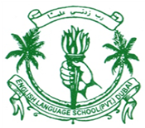 SCHOLASTIC SESSION : 2020-2021SECOND TERM SCHEME OF WORK SUBJECT:    ICT											                   YR/FORM: 2/ABCDEFPREPARED BY: Mrs. Fazia BasharatDISTRIBUTION OF SYLLABUSDATEWEEKTOPICTOPICSKILLS/TASKSKILLS/TASKSKILLS/TASKLEARNING OBJECTIVESWEEKLY TASKWEEKLY TASK3rd  -7th January1st WeekControl the ComputerScratch JuniorControl the ComputerScratch JuniorCritical thinking, Technological skillsProblem SolvingCritical thinking, Technological skillsProblem SolvingCritical thinking, Technological skillsProblem SolvingTo enable students to:Open the Application.Students will learn about scratch junior application and its screen layout.Students will learn about scratch junior application and its screen layout.Weekly HolidaysWeekly HolidaysWeekly HolidaysWeekly HolidaysWeekly HolidaysWeekly HolidaysWeekly HolidaysWeekly HolidaysWeekly HolidaysWeekly Holidays10th - 14thJanuary2nd  WeekControl the ComputerScratch JuniorControl the ComputerScratch JuniorCritical thinking, Technological skillsProblem SolvingCritical thinking, Technological skillsProblem SolvingCritical thinking, Technological skillsProblem SolvingTo enable students to:Choose a sprite.Delete a sprite.Duplicate a sprite.Students will learn about scratch sprites and the actions that could be performed on sprites.Students will learn about scratch sprites and the actions that could be performed on sprites.JanuaryJanuaryJanuaryJanuaryJanuaryJanuaryJanuaryJanuaryJanuaryJanuary17th  -21st  January3rd WeekControl the ComputerScratch JuniorControl the ComputerScratch JuniorCritical thinking, Technological skillsProblem SolvingCritical thinking, Technological skillsProblem SolvingCritical thinking, Technological skillsProblem SolvingTo enable students to:Control the sprite.Choosing a backdrop.Students will learn about the blocks used to move a sprite. Students will learn about the blocks used to move a sprite. Weekly HolidaysWeekly HolidaysWeekly HolidaysWeekly HolidaysWeekly HolidaysWeekly HolidaysWeekly HolidaysWeekly HolidaysWeekly HolidaysWeekly Holidays24th  – 28th   January4th WeekControl the ComputerScratch JuniorControl the ComputerScratch JuniorCritical thinking, Technological skillsProblem SolvingCritical thinking, Technological skillsProblem SolvingCritical thinking, Technological skillsProblem SolvingTo enable students to:Move the spriteTo enable students to:Move the spriteStudents will learn about the movement of a sprite.Weekly HolidaysWeekly HolidaysWeekly HolidaysWeekly HolidaysWeekly HolidaysWeekly HolidaysWeekly HolidaysWeekly HolidaysWeekly HolidaysWeekly Holidays31st  Jan – 4th   February5th WeekControl the ComputerScratch JuniorControl the ComputerScratch JuniorCritical thinking, Technological skillsProblem SolvingCritical thinking, Technological skillsProblem SolvingCritical thinking, Technological skillsProblem SolvingTo enable students to:Move the spriteTo enable students to:Move the spriteStudents will learn about the movement of a sprite.Weekly olidaysH HolidaysWeekly olidaysH HolidaysWeekly olidaysH HolidaysWeekly olidaysH HolidaysWeekly olidaysH HolidaysWeekly olidaysH HolidaysWeekly olidaysH HolidaysWeekly olidaysH HolidaysWeekly olidaysH HolidaysWeekly olidaysH Holidays7th  – 11th  February6th  WeekControl the ComputerScratch JuniorCritical thinking, Technological skillsProblem SolvingCritical thinking, Technological skillsProblem SolvingCritical thinking, Technological skillsProblem SolvingTo enable students to:Choosing sounds.To enable students to:Choosing sounds.To enable students to:Choosing sounds.Students will learn to choose sounds for their sprite.Weekly HolidaysWeekly HolidaysWeekly HolidaysWeekly HolidaysWeekly HolidaysWeekly HolidaysWeekly HolidaysWeekly HolidaysWeekly HolidaysWeekly Holidays14th  – 18th  February7th WeekControl the ComputerScratch JuniorControl the ComputerScratch JuniorCritical thinking, Technological skillsProblem SolvingTo enable students to:Make the characters talk.To enable students to:Make the characters talk.To enable students to:Make the characters talk.To enable students to:Make the characters talk.Students will learn to make their sprites say the words.Weekly HolidaysWeekly HolidaysWeekly HolidaysWeekly HolidaysWeekly HolidaysWeekly HolidaysWeekly HolidaysWeekly HolidaysWeekly HolidaysWeekly Holidays21st  – 25th   February8th  WeekSpring BreakSpring BreakSpring BreakSpring BreakSpring BreakSpring BreakSpring BreakSpring BreakWeekly HolidaysWeekly HolidaysWeekly HolidaysWeekly HolidaysWeekly HolidaysWeekly HolidaysWeekly HolidaysWeekly HolidaysWeekly HolidaysWeekly Holidays28th  Feb - 4th  March9th WeekControl the ComputerScratch JuniorControl the ComputerScratch JuniorCritical thinking, Technological skillsProblem SolvingCritical thinking, Technological skillsProblem SolvingCritical thinking, Technological skillsProblem SolvingTo enable students to:Change the speed of a sprite.Students will learn about controlling speed of their sprites.Students will learn about controlling speed of their sprites.Weekly HolidaysWeekly HolidaysWeekly HolidaysWeekly HolidaysWeekly HolidaysWeekly HolidaysWeekly HolidaysWeekly HolidaysWeekly HolidaysWeekly Holidays7th  – 11th  March10th   WeekControl the ComputerScratch JuniorControl the ComputerScratch JuniorCritical thinking, Technological skillsProblem SolvingCritical thinking, Technological skillsProblem SolvingCritical thinking, Technological skillsProblem SolvingTo enable students to:Apply numbering and sequencing.Students will learn about numbering and sequencing in Scratch Junior.Students will learn about numbering and sequencing in Scratch Junior.Weekly HolidaysWeekly HolidaysWeekly HolidaysWeekly HolidaysWeekly HolidaysWeekly HolidaysWeekly HolidaysWeekly HolidaysWeekly HolidaysWeekly Holidays14th - 18thMarch11th WeekControl the ComputerScratch JuniorControl the ComputerScratch JuniorCritical thinking, Technological skillsProblem SolvingCritical thinking, Technological skillsProblem SolvingCritical thinking, Technological skillsProblem SolvingTo enable students to:Creating Scenes Students will learn about creating scenes in scratch junior.Students will learn about creating scenes in scratch junior.Weekly HolidaysWeekly HolidaysWeekly HolidaysWeekly HolidaysWeekly HolidaysWeekly HolidaysWeekly HolidaysWeekly HolidaysWeekly HolidaysWeekly Holidays21st  – 25th  March12th  WeekControl the ComputerScratch JuniorControl the ComputerScratch JuniorCritical thinking, Technological skillsProblem SolvingCritical thinking, Technological skillsProblem SolvingCritical thinking, Technological skillsProblem SolvingTo enable students to:Using Wait commandTo enable students to:Using Wait commandStudents will learn about Wait command.28th March –8th April13th & 14th WeekSpring BreakSpring BreakSpring BreakSpring BreakSpring BreakSpring BreakSpring BreakSpring Break